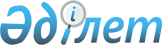 О внесении изменений и дополнений в некоторые решения Правительства Республики Казахстан
					
			Утративший силу
			
			
		
					Постановление Правительства Республики Казахстан от 12 октября 1995 г. N 1320. Утратило силу - постановлением Правительства РК от 30 ноября 2004 г. N 1246 (P041246)



      В целях реализации постановления Президента Республики Казахстан от 2 мая 1995 г. N 2256 "О мерах по реализации Указа Президента Республики Казахстан, имеющего силу Закона, "О хозяйственных товариществах" Правительство Республики Казахстан постановляет: 



      Внести изменения и дополнения в следующие решения Правительства Республики Казахстан: 



      (абзац четвертый) в пункте 4 и подпункте "ж" пункта 6 Положения о ведомственном контроле за финансово-хозяйственной деятельностью объединений, предприятий, организаций и учреждений, утвержденного постановлением Кабинета Министров Республики Казахстан от 2 сентября 1993 г. N 773 (САПП Республики Казахстан, 1993 г., N 34, ст. 398), после слов "малых предприятиях," и "малыми предприятиями," дополнить словами "хозяйственных" и "хозяйственными". <*> 



      Сноска. Внесены изменения - постановлениями Правительства РК от 20 мая 1997 г. N 851 
 P970851_ 
 ; от 3 марта 2001 г. N 326 
 P010326_ 
 . 


     

Премьер-министр




  Республики Казахстан


					© 2012. РГП на ПХВ «Институт законодательства и правовой информации Республики Казахстан» Министерства юстиции Республики Казахстан
				